中国大学生社会实践知行促进计划 2020年三棵树“美丽中国”大学生环保创意大赛大学生参赛说明【联合发起】中国大学生社会实践知行促进计划、三棵树涂料股份有限公司、三棵树公益基金会赛事简介三棵树“美丽中国”大学生环保创意大赛由三棵树涂料股份有限公司、三棵树公益基金会于2020年设立，是中国大学生社会实践知行促进计划（简称“知行计划”）的核心项目。项目响应共青团中央发起的“美丽中国·青春行动”号召， 鼓励和支持大学生发挥创新能力，提交环保产品创意方案，关注生态文明和环境保护，传播环保意识，让城市更美丽，令生活美好。2020年，项目将围绕减霾、减塑、减排、资源节约、垃圾分类等主题，面向全国50+高校100+大学生团队征集环保产品创意设计，并通过校园传播，向大学生和公众传递绿色环保的理念。同时，项目将在6月5日“世界环境日“期间，开展微博话题传播活动，影响更多人关注和参与环保，为建设美丽中国贡献青春力量。项目现已启动高校团队征集，更多详细信息请登录知行计划官方网站www.zhixingjihua.com。赛事主题围绕以下主题开展环保产品创意设计：减霾、减塑、减排、资源节约、垃圾分类等。1. 工作场景环保产品设计：办公家具（办公桌椅/书架/文件柜等）、办公设备（电脑/复印机/打印机等）、周边产品（鼠标/充电宝/垃圾桶/电脑支架等）、其它类。2. 生活场景环保产品设计：家具类、厨卫类、小家电类、照明类、运动健康类、文化娱乐类、其它类。3. 社区场景环保产品设计：废弃物回收设备和共享设备（旧衣物/塑料瓶/书籍/玩具/电器等）、卫生保洁设备（垃圾分类回收等）、绿色出行设备、宣传展示设备、其它类。4. 跨界环保产品设计鼓励跨界产品创意设计，具体形式不限。5. 环保文创产品设计：环保袋、书签、马克杯、鼠标垫、便签纸、手机壳、电子手账、电子日历等。奖项设置1.奖金支持 ※ 单项奖与综合奖可重复获得；各单项奖之间最多可重复获奖2次。※“最佳组织奖”将根据各高校推荐团队数量、团队获奖情况，由组委会评定并颁发奖牌。※“组委会优秀团队奖”由组委会根据各团队综合表现评定，并为获奖团队颁发证书。2.其他支持优秀大学生团队将有机会参与阿拉善公益植树之旅；优秀大学生将优先获得企业实习和就业offer的机会；优秀产品设计将有机会获得三棵树继续资助和孵化。赛事核心流程大学生团队申报资格赛事须以团队申报，每支参赛团队不少于3名同学，每支团队至少应有1名设计专业或环境专业的同学，并有1名负责传播的同学（负责自媒体传播、摄影、视频剪辑等）；每位同学只能报名一个团队。在校生均可组队参赛，包括本科生、研究生和博士生（含2020年毕业生），鼓励跨年级、跨院系、跨校组队。每个团队需有至少1名专业指导老师。大学生团队参赛任务：5月31日前，电话、邮件联系组委会，或登录知行计划网站（www.zhixingjihua.com）赛事专栏领取赛事申报文件包，提交《预报名表》word。7月10日前，完成以下任务：每支团队至少完成2个环保产品创意方案；至少完成1份环保创意海报设计，海报可围绕创意产品宣传、赛事推广、环境议题宣传及教育（减霾、减塑、减排、资源节约、垃圾分类等）等方向设计。以“我的环保创意之旅”为主题，剪辑一支3分钟内短片。参赛团队可在赛事期间开展至少1次线下环境行动，完成且成果突出的团队将获得相应加分。参赛全程，运用组委会提供的宣传物料、及电子版传播素材包，开展项目传播。在校园内张贴赛事海报，并运用横幅、旗帜进行路演、宣讲会、赛事说明会等（以实际情况为准）；通过团队微博&微信、直播平台、高校及学院账号、其他知名媒体发布项目新闻；团队不少于3名同学同时关注知行计划及三棵树官方微博&微信：微博：@大学生知行计划、@三棵树官方 微信：大学生知行计划、三棵树、三棵树公益赛事期间，团队微信&微博账号发布不低于10条相关新闻，微博平台需@三棵树官方 @大学生知行计划，同时积极参与其他线上互动活动。7月10日前，提交以下资料至少2份环保产品创意方案的《申报表》word及附件材料（《申报表》“第一部分”需提供pdf版盖章文件）； 至少1份创意海报设计.jpg；1份《数据成果统计表》excel； 1支“我的环保创意之旅”参赛主题视频.mp4，原片不含水印；3张赛事海报张贴照片、3张赛事海报朋友圈截图、10张以上赛事进程照片.jpg/png；1份环保行动报告附件。（选做）请所有参赛团队仔细阅读《赛事指导手册》后参赛并准备资料。（手册后续发放）初赛、复赛阶段，组委会将根据评审需要，定向通知部分团队提交补充资料。评审标准1.综合奖评审标准（金、银、铜、校级优秀奖）2.单项奖评审标准进度安排组委会申报联系方式联系电话：010-82193976 / 010-82193920电子邮箱： skshugreenaction@126.com官方网站：www.zhixingjihua.com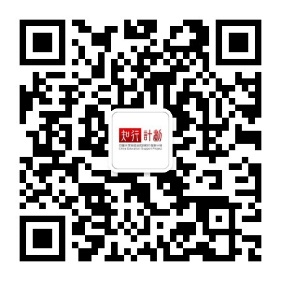 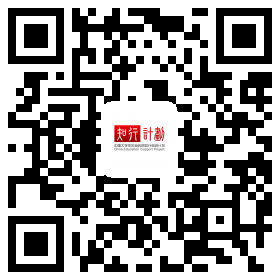 知行计划官网        知行计划官方微信公众号特别支持所有参加赛事的大学生团队所提交的视频和图片，可参加“知行计划”发起的“2020年大学生社会实践影像大赛”。所有参加赛事的大学生团队均可使用“知行计划”免费提供的“云支教”教学直播平台，持续开展助学支教。所有参加赛事的大学团队将获得申请下年度“知行计划”项目的优先资格。补充说明参赛团队提交方案内容需符合国家法律法规。参赛团队需保障提交资料的真实性、原创性，禁止抄袭，不得对他人构成侵权行为，若经组委会发现存在不实申报，将取消该团队评奖资格。对于经授权的发明创造或专利技术，团队申报时需提交具有法律效应的发明创造或专利技术所有人的书面授权许可、作品鉴定证书、专利证书等。已在市场公开应用的研究成果不得申报。所有申报方案著作权归设计者所有，组委会享有对参赛方案用于赛事相关的交流、展示、传播及其他不涉及商业利益的活动。主办单位如对优秀方案进行孵化、生产，将与方案所属团队另行商议。赛事主办方及组委会对本次大赛拥有最终的解释权。关于“云支教助学计划”中国有1,636个县，有超过20万所乡村学校，教学设备及课程内容都需要帮扶。云支教响应“精准扶贫”国家战略，旨在消除教育差别，改变未来中国，以“互联网+教育扶贫”创新模式，为大学生社会实践提供全新模式，实现乡村线上支教的远程化、专业化和常态化。自2018年创立以来，“云支教”已在9省11地开展，大学生面向宁夏、青海省、安徽、云南、海南、甘肃、四川、陕西、贵州等地乡村学校，开设了国学、英语、科学、音乐等多样的课程。云支教，让每一个孩子遇见远方。我们一起，令乡村更美好。2020年，面向全国高校公开申报，将限额为100支大学生团队提供如下支持。1.免费、专业、易用的线上支教平台。2.免费的授课技能及技术平台使用培训。3.志愿服务证书。4.参与竞逐“云支教大学生乡村教育奖”，争取更多支持资金。2020年，“云支教”开放“知行计划特别直通渠道”，所有知行计划参与团队将优先获得支持名额。扫描二维码，一键抢注申报。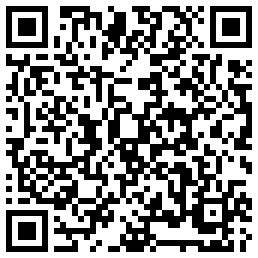 “美丽中国，青春行动”2020年，倡导所有大学生团队响应“美丽中国，青春行动”，在日常学习、生活和实践中，积极倡导和宣传减霾、减塑、减排、资源节约和水资源保护等生态文明理念，积极响应和参与“美丽中国，青春行动”组织开展的各项环境保护校园活动。关于“知行计划”“中国大学生社会实践知行促进计划”（简称“知行计划”）创立于2012年，旨在支持全国大中专学生社会实践发展。截至2019年，知行计划已累计发动超过470所大学的6,000多支大学生社会实践团队参与申报，开展包括助学支教、环境保护、减贫脱贫、创新创业、乡村调研、专业竞赛、公益传播等形式多样的实践项目，共有49.1万大学生直接参与，使6,400余所乡村学校的300余万师生受益。2020年，“知行计划”将继续支持开展大学生实践，助力中国教育发展。关于三棵树三棵树涂料股份有限公司创立于2003年，始终关注人类美好生活和家居健康，致力于打造内外墙涂料、防水、保温、地坪、辅材、施工“六位一体”的绿色建材一站式集成系统，打造以高品质涂料为主和家居新材料为辅、基辅材全配套、健康、色彩、品位、服务一体的美好生活解决方案。三棵树于2016年登陆上海证券交易所在A股主板上市，成为首个发行股票的民用涂料企业。2019年跻身世界涂料35强，品牌价值达239.85亿元，成为中国民营企业500强中上榜的涂料企业。敬天爱人、生生不息。三棵树提出“敬天爱人”的CSR理念，做好企业公民，履行社会责任，保护青山绿水，建设美丽家园。三棵树将继续汇聚企业、合作伙伴、员工等各方力量，发扬“大爱精神”，用坚忍不拔的草根精神，支撑起荫庇四方的大树情怀。三棵树“美丽中国”大学生环保创意大赛组委会中国大学生社会实践知行促进计划2019年4月奖项名称奖项类型奖金数量金奖综合奖¥50,0003银奖综合奖¥10,0007铜奖综合奖¥5,00020校级优秀奖综合奖¥2,00070最佳跨界设计奖单项奖¥3,0003最佳应用奖单项奖¥3,0003最佳传播奖单项奖¥3,0003最佳视频奖单项奖¥3,0003最佳创意奖单项奖¥3,0003最佳组织奖/奖牌10组委会优秀团队奖/证书若干评审项目评审要求创新性（25分）设计方案立意新颖，具备独特的创意或理念。可行性（25分）设计方案具有较强的实用性、技术可靠性和经济可行性。专业性（20分）设计方案在环保领域有较高的专业性。赛事传播（20分）积极开展校园传播和自媒体传播；积极参加组委会组织开展的赛事传播活动；图片和视频资料丰富完整，具有良好的表现力。团队组织（10分）团队成员结构合理、组织分工明确高效、工作态度积极严谨、与组委会沟通过反馈及时，成果丰富完整。附加分（10分）海报设计作品创意突出，表达形式新颖，构思独特，色彩搭配协调，具备想象力和艺术张力环保行动主题明确，组织有序，具备创新性，成果突出，影响力大奖项评审要求最佳跨界设计奖在突出环境主题的同时，兼具跨界应用价值，同时满足不同领域的实际需求，具有较强的可行性。最佳应用奖可满足相应场景的实际应用，可实施性强，能解决实际社会问题。最佳传播奖传播内容质量高；传播条目数、阅读量、转评赞数据高；传播形式丰富。最佳视频奖视频故事叙述完整，画质、声音、构图等要素完整且专业，内容动人，社会公益传播价值高，采用其他具有创新性的视频拍摄叙述手法。最佳创意奖创意点极其突出，充分体现团队的想象力和创造力。时间内容4-11月所有参赛院校、团队开展校园传播，张贴海报、线上传播5月31日前大学生团队提交赛事《预报名表》，并启动校园传播5-6月大学生团队筹备参赛项目 5月底-6月初组委会开展“世界环境日”微博话题传播活动，所有大学生团队参与7月10日前申报截止，大学生提交《申报表》、《数据成果统计表》及系列补充材料8月1-10日参赛团队根据组委会要求补充资料7-8月初赛，参赛团队根据组委会要求提交补充资料9月TOP 100入围公示9-10月复赛，团队根据组委会要求提交补充资料11月（拟） 决赛终极PK暨颁奖仪式12月获奖团队奖金发放